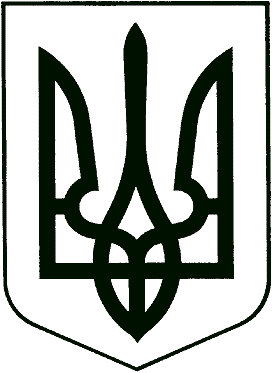 ВОСЬМИЙ АПЕЛЯЦІЙНИЙ АДМІНІСТРАТИВНИЙ СУДН А К А З13 липня 2020 року	м. Львів	№ 59Про встановлення графікуособистого прийому громадян уВосьмому апеляційному адміністративному судіКеруючись статтею 22 Закону України «Про звернення громадян», з метою належної організації роботи Восьмого апеляційного адміністративного суду щодо забезпечення законних прав та інтересів громадян, а також представників юридичних осіб стосовно подання та розгляду звернень під час особистого прийому керівництвом суду,Н А К А З У Ю:1.	Встановити графік особистого прийому керівництвом Восьмого апеляційного адміністративного суду громадян та представників юридичних осіб в наступні дні та години:-	голова суду Заверуха Олег Богданович – четвертий четвер місяця з 10 до 12 години; -	заступник голови суду Затолочний Віталій Семенович – перший понеділок місяця з 10 до 12 години;-	заступник голови суду Нос Степан Петрович – третя середа місяця з 10 до 12 години;-	керівник апарату суду Пашковський Сергій Миронович – понеділок з 10 до 12 години, середа з 10 до 12 години.-	заступник керівника апарату суду Гультяєв Євген Вікторович – вівторок з 10 до 12 години, четвер з 10 до 12 години.2	У разі відсутності голови суду у визначені для прийому години, прийом проводить заступник голови суду Затолочний Віталій Семенович, а у разі його відсутності – заступник голови суду Нос Степан Петрович. За відсутності заступника голови суду у визначені для його прийому години, прийом проводить присутній заступник голови суду.3.	Визнати такими, що втратили чинність накази голови Восьмого апеляційного адміністративного суду від 30.05.2019 № 26 «Про встановлення графіку особистого прийому громадян», від 24.10.2019 № 52 «Про внесення змін до наказу Восьмого апеляційного адміністративного суду від 30 травня 2019 року № 26» та від 29.04.2020 № 38 «Про внесення змін до наказу голови Восьмого апеляційного адміністративного суду від 30 травня 2019 року № 26».4.	Начальнику відділу організаційного забезпечення роботи суду та керівництва суду Сьомі Марії Сергіївні довести цей наказ до відома суддів та працівників апарату суду.5.	Прес-секретарю Уніят Уляні Романівні оприлюднити інформацію щодо графіку особистого прийому громадян керівництвом суду на веб-сайті Восьмого апеляційного адміністративного суду офіційного веб-порталу «Судова влада України» та інформаційному стенді в приміщенні суду.6.	Контроль за виконанням цього наказу залишаю за собою.Голова суду	О. Б. Заверуха